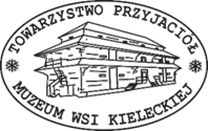 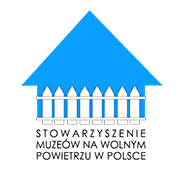 FORMULARZ ZGŁOSZENIOWYPrzyszłość krajobrazu przeszłości- postrzeganie przestrzeni muzealnej. Fakty i perspektywyOGÓLNOPOLSKA, INTERDYSCYPLINARNAKONFERENCJA NAUKOWA18 WRZEŚNIA 2020 r.  MUZEUM WSI KIELECKIEJ, PARK ETNOGRAFICZNY W TOKARNI DANE REFERENTAImię i nazwisko: Afiliacja: Adres e-mail: Numer telefonu: REFERATTemat referatu: Abstrakt (do 2000 znaków bez spacji):Bibliografia:a/ źródłab/ opracowaniaSprzęt multimedialny (komputer / rzutnik / inne (jakie?): UWAGA!- w nazwie PLIKU zawierającego formularz zgłoszeniowy prosimy o wpisanie kolejno: NAZWISKA, IMIENIA oraz skrótu uczelni lub instytucji, z której pochodzi referent,- organizator zapewnia poczęstunek w trakcie trwania konferencji.